2024年全国职业院校技能大赛（高职组）河北选拔赛生产事故应急救援赛项规程一、赛项名称生产事故应急救援二、赛项目标赛项以二十大精神为引领，“全面贯彻党的教育方针，落实立德树人根本任务”“深入贯彻以人民为中心的发展思想”“保障人民生命安全”“提高公共安全治理水平”“贯彻国家总体安全观”，落实国务院 2023 年发布的《关于进一步加强国家安全生产应急救援队伍建设的指导意见》，服务“中国式现代化”发展战略，服务国家经济社会发展，结合行业发展新技术新趋势，对标行业安全生产规范及标准，服务产业发展新模式，促进新时代的职业教育发展。大赛涵盖“煤炭类、石油与天然气类、金属与非金属矿类、安全类”，以我国新型工业化发展现状为背景，以保障安全生产，促进美好生活为目的，融入“抢救生命财产，守护美好家园”等课程思政内容，以生产事故预防与应急救援为着力点，对接专业核心课程与岗位核心技能，以生产事故应急救援任务为驱动，将竞赛项目有机融合生产实践情境，以培养选拔生产事故应急救援优秀技术技能型人才为终极风向标，积极引领专业建设与教育教学改革方向，落实“以赛促教、以赛促学，以赛促改、以赛促建”根本任务。通过办赛参赛积极引领职业教育校企协同发展，促进职普融通，产教融合，科教融汇，全面促进职业教育发展，提升职业教育服务社会能力。三、比赛内容（一）竞赛内容机考项目：（总时间 120min，总分 45分）1.笔试内容为生产事故应急救援专业理论知识。题型为单选题（20道，每题0.5分）、多选题（5道，每题1分）、判断（10道，每题0.5分）（30min，总分20分）。2. 矿井应急救援数字化指挥编辑（90min，25分）。实操项目：（总时间 105min，总分 55 分）任务一：闻警出动（1）接警集合救援小队在应急救援指挥中心接警后，队长在第一时间按响警报电铃，分项计时开始。接警后由队长按要求将事故内容，包括事故类别、事故地点、遇险人数及救援任务、救援计划填写在救援行动计划表上，随后集合队伍，并根据事故类型向小组成员布置救援任务。以队长报告任务布置完毕，停止计时。（2）向应急救援指挥中心汇报参赛队任务布置完毕后，由队长按规定向应急救援指挥中心进行汇报。汇报内容包括：救援小队名称（代码）、队长姓名（代码）、队员人数、应急救援任务、确定的应急救援路线与时间等。评分标准以小队人员齐全、列队整齐、报告词无误。报告范文：“报告指导员，xx 小队接xx 企业电话报警，x 月x日x 时 x 分，在该 x 地点出现 xx 事故，目前该仍有2 名人员被困。我小队具体负责本次应急救援任务，由 xx 担任本次应急救援小队队长，小队人员共计 4 人。应急救援时间为 xx 日xx 时至xx 日xx 时，拟定应急救援路线为……，汇报结束，请指示！”任务二：救援准备参赛队员集合完毕后，至救援基地进行救援准备，由队长按下救援基地计时器开始计时。准备内容包括根据事故类型选取仪器设备、战前检查等。参赛队全部队员必须参加战前检查，缺人、超时该项均不得分。进入灾区装备齐全进入灾区携带的装备、工具、检测仪器齐全。（2）仪器完好要求附件齐全，正压氧气呼吸器氧气压力不低于18Mpa，随时可用。（3）正压氧气呼吸器的佩戴正确队长发出口令，全体队员进行氧气呼吸器的佩戴，直至连接好面罩并戴入头部、打开气瓶、收紧系带为止。此部分要求25s 内小队全体成员完成。佩戴操作完成后立即举手示意，全部示意完后，队长下达命令，摘下面罩，关闭氧气瓶，开始进行呼吸器的自检。佩戴操作完成后立即举手示意，全部示意完后，队长下达命令，摘下面罩，关闭氧气瓶，开始进行呼吸器的自检。（4）正压氧气呼吸器自检内容和程序正确队长喊口号进行集合，队员面向队长站好队。检查内容和程序：检查外壳→检查呼吸两阀灵活性→检查呼气阀→检查吸气阀→检查整机气密→检查整机排气→连接并佩戴面罩→打开气瓶→收紧面罩系带，检查面罩气密性→检查自动补气→检查手动补气→观看压力表→检查附件：哨子。（执行 AQ1009-2007 规定），要求队长逐条下达全部命令（包括判断方法：如检查呼气阀，要求口述出“捏住吸气软管，口含三通吸气，吸不动即为正常”）。队长每下达完一条命令，队长和队员共同做出相应操作并完成任务。（5）互检正确互检内容：目检及触摸压力表、面罩、头带、呼吸软管、呼吸器盖是否扣牢、安全帽、矿灯和人员状态。其中，队长与副队长进行互检，2 号与 3 号互检。检查过程要逐条口述是否正常。（6）撤出灾区装备齐全参赛队携带的装备及仪器不得滞留在灾区，滞留装备1 件及以上，该项不得分。任务三：火灾事故救援及气体检测1.本项目采用虚实结合方式，火灾场景采用3D 虚拟技术搭建和呈现，构建了各种初期火灾场景，灭火操采用与真实灭火器尺寸和外观完全一致的仿真灭火器。团队依据具体场景选择灭火器完成火灾早期的扑救工作。系统可以完成自动识别和打分。2. 以工矿企业、石油企业火灾事故为背景，参赛选手依据需要在规定地点按照火区采样规范进行气体采样，采集的气样包括瓦斯、二氧化碳、氧气及其他气体，将采集到的气样放到指定地点，利用比常式鉴定管、瓦斯鉴定器、多种气体鉴定器等进行气体现场实测，将测到的结果记录后上报应急指挥部，按照指挥部的要求进行火区火灾爆炸风险分析与判断。任务四：人员救护依据伤员伤情完成心肺复苏、止血包扎、骨折固定、伤员搬运等现场急救操作。A．伤员转移a.向指挥部上传侦查情况，汇报即将开展的抢救遇险人员工作，并听取指示。b.依据侦查情况，做好现场防护，指挥救援小队接近被困人员，将伤员救出。c.采用正确的方法进行保护伤员：将伤员放到担架上，给伤员颈部以下盖上毯子，用 2 条绷带或带子，将伤员固定在担架上，一条绑住身体躯干，一条绑住双腿，带子应与伤员的身体相垂直。d.应采用三人平托法搬运伤员至担架，并迅速正确地转移到应急救援基地或指定地点，不许从事其他与抢救伤员无关的工作。e.在灾区内及救护过程中，应至少安排1 人专门看护伤员，并每3 分钟安慰伤员一次，队员与伤员之间的距离不得超过3 米。f.队长应先根据现场提示牌板，在确认周围安全的前提下，放下伤员，判断伤员伤情，随后进行现场急救。B．现场心肺复苏心肺复苏时，应按照以下要点进行。a.确认现场安全：四周观察，确认现场安全。b.靠近伤员判断意识：轻拍患者肩部，大声呼叫伤员，耳朵贴近伤员嘴巴。c.呼救：环顾四周呼喊求救，队长派一名队员向调度室汇报，解衣松带、摆正体位。d.判断颈动脉、判断呼吸：手法正确（单侧触摸，时间不少于5s不大于 10s），判断时用余光观察胸廓起伏，判断后报告无脉搏，无呼吸。e.胸外按压定位：胸骨柄与两个乳头的交点，一手掌根部放于按压部位，另一手掌平行重叠于该手手背上，手指并拢，以掌根部接触按压部位，双臂位于伤员胸骨正上方，双肘关节伸直，利用上身重量垂直下压。f.胸外按压：按压前口述按压开始，按压频率每1 分钟100-120次，按压幅度为胸腔下陷 5-6cm（每循环按压30 次，时间15-18s）。g.畅通气道：清理口腔，摆正头型。h.打开气道：使用压额提颌法，确保下颌与耳朵的连线与地面垂直。i.吹气：吹气时看到胸廓起伏，吹气完毕后立即离开口部，松开鼻腔，视伤员胸廓下降后，再吹气。g.吹气按压连续 5 个循环：连接仪器，打开考核模式，进行按压、吹气连续操作。按照机器提示 2 分钟内完成五个循环。k.整理：安置患者，整理服装，摆好体位。l.分工协作，队长下达口述指挥，与队员协同操作。C．伤员止血伤员止血、包扎与骨折固定救援任务，由队长指令小组3 名队员负责实施。应按照以下要点进行。操作前准备：向伤者表明身份→安慰伤者，告知伤者不能随意活动，告知伤者配合检查→检查伤者头部、面部、胸部及四肢→报告伤情→根据需要选择所需物品。伤员止血要点及操作：a.口述说明上臂止血要点，包括：止血位置、止血带捆绑要求、止血时间规定、标记要求。b.止血操作：队长向裁判报告止血可以开始，之后裁判宣布止血开始计时，计时前止血人员手中不能接触止血所需物品。c.止血带缠绕少于两圈。d.止血带与皮肤接触。e.止血带止血位置错误。f 止血带扎结不是活结。g.未标写止血时间和位置。h.队员按照上述要点进行止血操作，25s 内完成止血任务。D．创伤包扎应按照以下要点进行。a.包扎前伤口处理：对包扎部位进行消毒，对包扎部位使用棉垫或纱布垫敷。b.螺旋反折包扎：举手示意裁判包扎开始，准备计时；先将绷带缠绕患者受伤肢体处两圈固定，然后由下而上包扎肢体，每缠绕一圈折返一次。c.折返时按住绷带上面正中央，用另一只手将绷带向下折返，再向后绕并拉紧，每绕一圈时，遮盖前一圈绷带的2/3，露出1/3。d.绷带折返处应尽量避开患者伤口；包扎要求覆盖整个前臂。e.包扎结束后末端使用胶布固定。要求：计时开始 60s 内完成包扎任务。E．伤员骨折固定a.队员准备好物品后由队长示意裁判计时开始，计时前队员不可接触任何骨折固定物品。b.用两块木板加垫后，放在小腿的内侧和外侧。c.用布带固定小腿骨折的上下两端、大腿、膝关节。d.踝关节使用“8”字形固定。要求：伤员骨折固定需在 50s 内完成任务。四、竞赛流程五、竞赛方式（一）竞赛形式竞赛采用线下同场比赛方式进行。机考项目采用由系统自动评分为主，裁判人工评分为辅的评分模式。实操项目为应急救援实践操作考核方式，以现场裁判依据竞赛流程的评分标准和得分点进行现场打分。（二）组队要求1.赛项为团体赛，4 人/队，不得跨校组队，同一学校参赛队不超过 1 队，每队限报 2 名指导教师。指导教师须为本校专兼职教师。2.参赛选手须为高等职业学校（含本科职业院校）全日制在籍学生，资格以报名时所具有的在校学籍为准。在往届全国职业院校技能大赛中获一等奖的选手，不能再参加同一专业类赛项的比赛。3.参赛选手和指导教师报名确认后，原则上不得更换。六、竞赛规则（一）熟悉场地比赛前，领队及选手需要熟悉赛场的规则和工作流程。为确保比赛公平性和公正性，选手及领队可在举办赛场统一安排下，熟悉比赛场地。（二）入场规则选手在参赛前需要按照主办方的要求进行身份核实和安全检查。按照规定时间参加开赛式，选手需按照主办方的要求完成工作准备。参赛选手必须服从比赛组织者和裁判的工作安排，尊重工作人员。（三）赛场规则1.所有人员在赛场内不得喧哗，不得有影响其他参赛队竞赛的行为。选手不得将手机等通信工具带入竞赛场地，否则按作弊处理。2.参赛选手须服从裁判。3.因保密要求，在比赛过程中不得出现参赛队信息，否则取消该队该项竞赛成绩。4.比赛过程中，选手须严格遵守安全操作规程，并接受裁判员的监督和警示，以确保人身及设备安全。选手因个人误操作造成人身安全事故和设备故障时，裁判长有权中止该队比赛；5.非选手个人原因出现设备故障而无法比赛，由裁判长视具体情况做出裁决。6.参赛队如需提前结束竞赛，应举手向裁判员示意，比赛结束时间由裁判员记录，参赛队结束比赛后不得再进行任何操作。（四）离场规则选手在比赛结束后，应及时整理比赛的相关资料和工作物品，并按照主办方的要求进行交接。离场前，选手需要经过安全检查确认无遗留物后，方可离开比赛场地。（五）成绩评定与结果公布裁判在监督组的监督下，组织评定选手的成绩和名次，并公布最终的结果，赛事主办方协助。如果选手对评判有异议，应按照比赛规定的时间和程序进行申诉，并在规定时间内提交书面申诉。七、奖项设置竞赛设一、二、三等团体奖，一等奖占参赛队伍的 10%，二等奖占参赛队伍的 20%，三等奖占参赛队伍的 30%。获得一等奖的参赛队伍的第一指导教师由组委会颁发优秀指导教师证书。八、技术规范按照高职院校安全类、煤炭类、石油与天然气类专业人才培养方案实施要求，掌握《事故应急救援技术》《应急救援装备》《煤矿安全技术》《油气储运安全技术》《石油工程HSE 管理》《化工安全技术》等课程中关于安全生产管理、风险评价、安全防护用品使用、应急救援等相关要求，本届大赛竞赛规程参照相关国家标准、行业标准、职业资格标准、职业技能标准执行，具体如下：（一）国家法律法规1.《中华人民共和国安全生产法》2021 修订2.《中华人民共和国消防法》20213.《中华人民共和国职业病防治法》2018 第四次修订4.《生产安全事故应急条例》国务院令第708 号，20195.《生产安全事故应急预案管理办法》应急管理部令第2 号，2019（二）标准规范1. 《煤矿安全规程》20222. 《生产过程危险和有害因素分类与代码》GB/T 13861-20223. 《生产经营单位生产安全事故应急预案编制导则》GB/T29639-20204. 《矿山救护规程》AQ 1008-20075. 《火灾分类》GB/T 4968-20086. 《消防设施通用规范》GB55036-20227. 《工作场所有害因素职业接触限值第1 部分：化学有害因素》GBZ 2.1-20198. 《危险化学品重大危险源辨识》GB18218-20189. 《安全标志及其使用导则》GB 2894-200810. 《爆炸危险环境电力装置设计规范》GB 50058-201411. 《消防应急救援作业规程》GB/T 29179-201212. 《消防应急救援技术训练指南》GB/T 29175-201213. 《消防应急救援装备配备指南》GB/T 29178-201214. 《消防应急救援通则》GB/T 29176-201215. 《金属非金属矿山安全规程》GB16423-202016. 《消防员现场紧急救护指南》XF/T 968-201117. 《应急救援员国家职业技能标准（2019 年版）》18. 其他相关法律法规、地方标准、行业标准等。九、竞赛设备本次竞赛使用设备如下本次赛项工作群群号为：345492993，未尽事宜请留意群通知。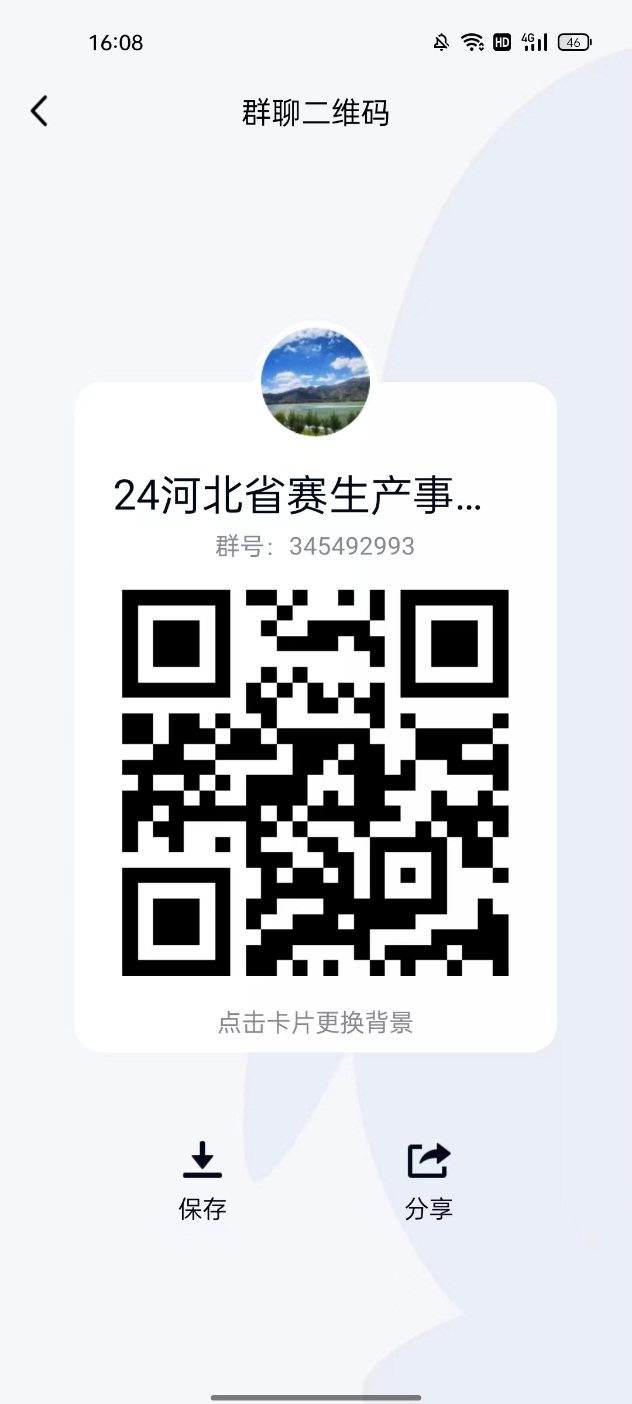 序号装备名称型号用途1正压氧气呼吸器HYZ4CII仪器操作及现场救援2压缩氧自救器ZYX45仪器操作及现场救援3多种气体检测仪JD4仪器操作及现场救援4红外线测距仪仪器操作及现场救援5光学瓦斯检测仪CJG10仪器操作及现场救援6矿用机械风表机械式风表仪器操作及现场救援7秒表电子秒表仪器操作及现场救援8医疗急救箱绷带、止血带、固定夹板等仪器操作及现场救援9模拟假人CPR580仪器操作及现场救援10担架折叠式现场救援11保温毯50×200cm现场救援12救生索长度30m，直径12.5mm现场救援13电工工具手钳、螺丝刀、剥线钳等仪器操作及现场救援14探险棍大于1米现场救援15安全帽现场救援16矿灯现场救援17隔离膜盒现场救援18防护眼镜现场救援19医用手套现场救援20绷带现场救援21止血带橡胶现场救援22敷料现场救援23衬垫现场救援24三角巾现场救援25压力绷带现场救援